Comité Permanente de Derecho de Autor y Derechos Conexos Trigésima tercera sesiónGinebra, 14 a 18 de noviembre de 2016PROYECTO DE ORDEN DEL DÍApreparado por la Secretaría	Apertura de la sesión	Aprobación del orden del día de la trigésima tercera sesión	Acreditación de nuevas organizaciones no gubernamentales	Aprobación del informe de la trigésima segunda sesión del Comité Permanente de Derecho de Autor y Derechos Conexos	Protección de los organismos de radiodifusión	Limitaciones y excepciones para bibliotecas y archivos	Limitaciones y excepciones para instituciones docentes y de investigación y para personas con otras discapacidades	Otros asuntosPropuesta de análisis de los derechos de autor en el entorno digitalPropuesta del Senegal y del Congo relativa a la inclusión del droit de suite en el orden del día de la labor futura del Comité Permanente de Derecho de Autor y Derechos Conexos de la Organización Mundial de la Propiedad Intelectual	Clausura de la sesión[Fin del documento]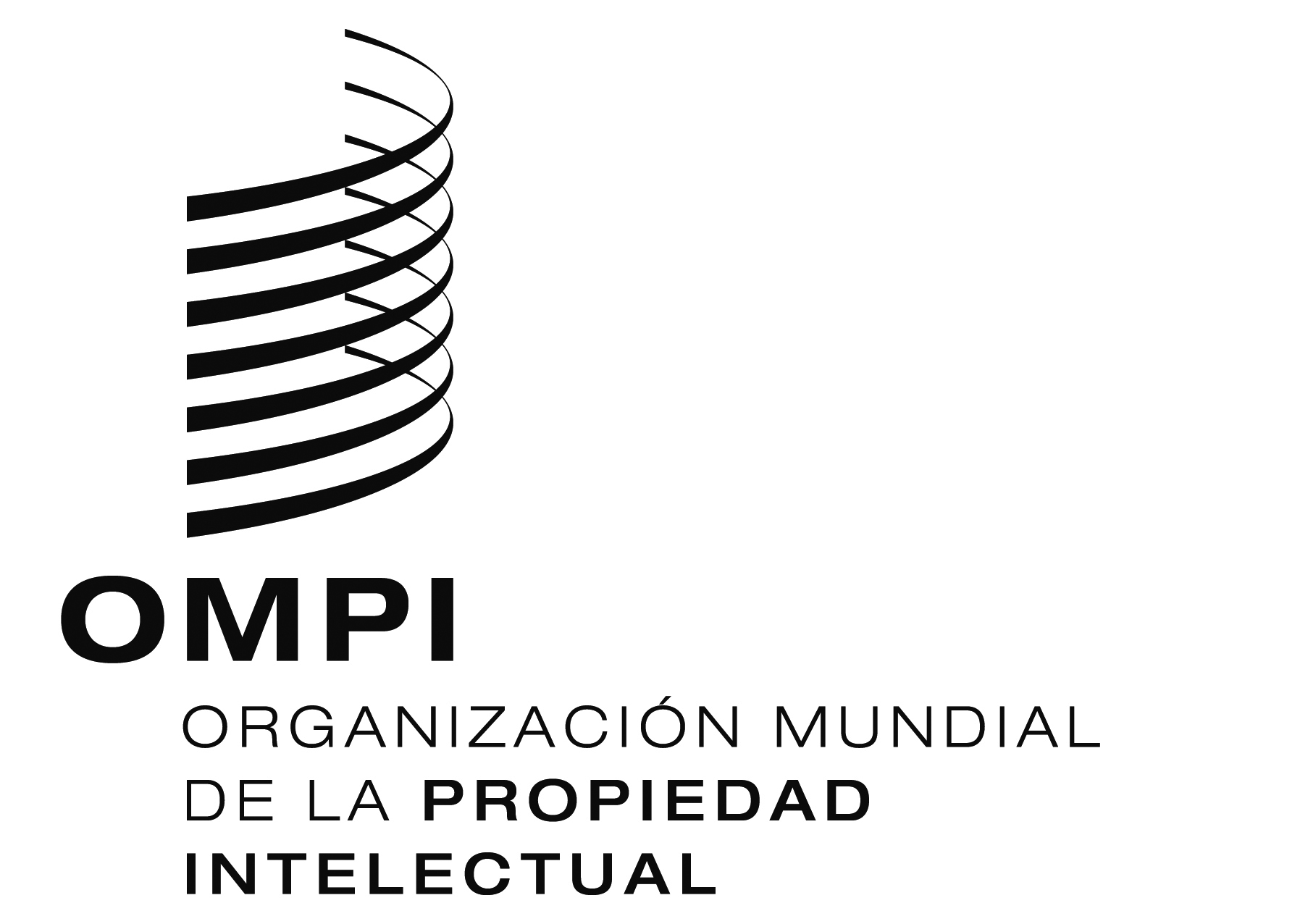 Ssccr/33/1 PROV.   sccr/33/1 PROV.   sccr/33/1 PROV.   ORIGINAL:  INGLÉSORIGINAL:  INGLÉSORIGINAL:  INGLÉSfecha:  11 de julio DE 2016fecha:  11 de julio DE 2016fecha:  11 de julio DE 2016